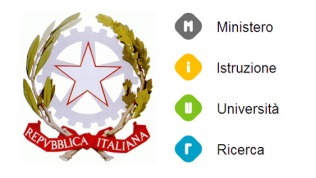 ISTITUTO OMNICOMPRENSIVO STATALE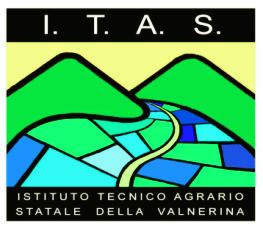 “CERRETO DI SPOLETO - SELLANO”Scuola dell'Infanzia, Primaria, Secondaria di I e II GradoVia D. Alighieri - 06041 CERRETO DI SPOLETO (PG)C. f. 84002280547 – Tel.  E Fax 0743 / 91220 –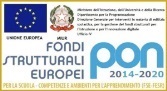 E-Mail: PGIC813001@istruzione.it  PEC: pgic813001@pec.istruzione.itProt. n. vedi segnaturaCircolare n. 26Cerreto di Spoleto, 02/10/2021Ai Genitori degli Alunni Ai DocentiPrimaria e Sec. I Grado SellanoOggetto: Progetto Accoglienza - Uscita Didattica RaftingCon la presente si comunica che l’Istituto Omnicomprensivo “Cerreto di Spoleto – Sellano”, organizza una giornata con il Gaia Rafting Center per Progetto Accoglienza, il giorno 14/10/2021Programma:Partenza ore 08:40 dal Piazzale della Scuola Percorso Fiume Corno. Ogni gommone dispone di una guida accompagnatrice per tutto il tragitto.Portare un costume, maglia termica, k-way, ricambio intimo, calzini di ricambio, asciugamani e una mascherina chirurgica di ricambio possibilmente dentro una bustina.Portare una Merenda al sacco, una bottiglia piccola di acqua Ritorno a Sellano ore 13:00IL DIRIGENTE SCOLASTICOProf. Massimo FioroniFirma autografa omessa ai sensiDell’ art. 3 D. Lgs. N. 39/1993Si prega cortesemente di riconsegnare le Autorizzazioni ai referenti del plesso.I sottoscritti ___________________________________________ _______________________________________ genitori dell’alunno/a __________________________Iscritta alla classe ______sez. ____ della Scuola______________________________________________________AUTORIZZANO l’Uscita didattica al rafting il giorno  Firma genitore (1) ______________________________________                                                               Firma genitore (2) _____________________________________